Name;______________________________						Assign:___Possible Modes of Natural Selection__________________ leads to differences in selection__________________/_________________ favors the extremes over intermediates__________________ shifts variation toward one extreme__________________ leads to reduced variation/uniformity, selects against extremes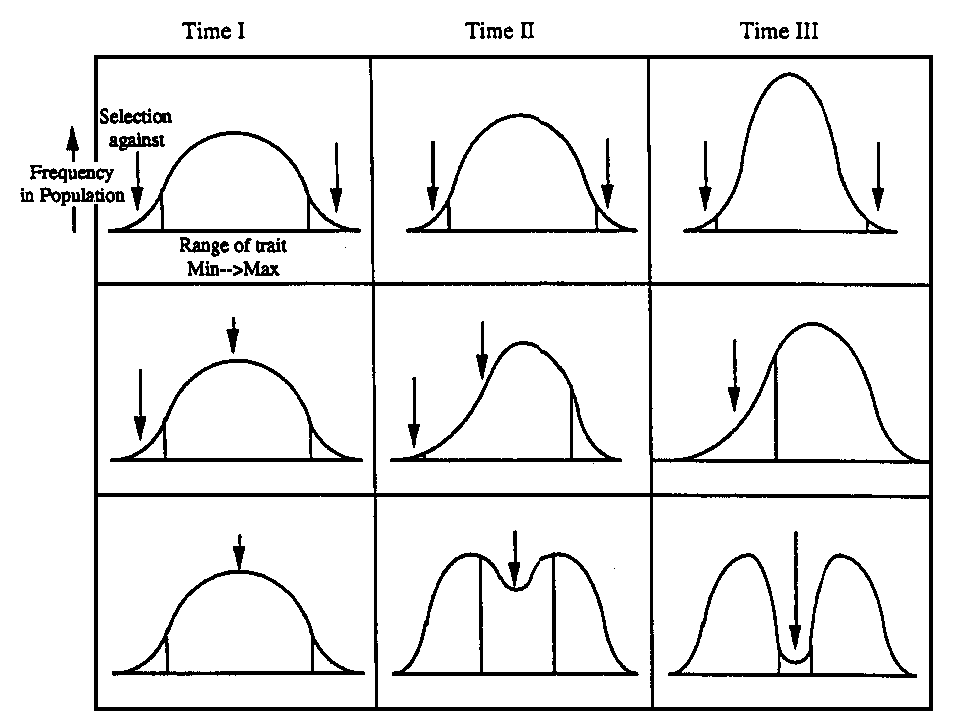 Evidence of EvolutionFossil RecordFossils are more than just bones__________________			______________________________________			____________________Fossils become more complex over timeAge determined by _________________________________________ has a half life of 5,730 years, other isotopes used alsoEarth = ____years old Oldest fossils = ______years oldFossil Record Continued__________________________Skeletons showing animals that are similar but change over time and can be dated using carbon datingExamples include____________ & ________________________________________________________ & _________________ PatternsIf species have changed over time then their ____________ should have changed tooThus more closely related species share more similar ____________ and ____________ patternsE.g. 1 protein in humans in chimps is identical in all 104 amino acids.  Dogs share 91/104, and rattlesnakes 84/104Evidence of Natural SelectionMany species and many locations where this can be seen__________________ experiment by KettlewellRecreated London smog/soot effect on moth coloration.__________________HH = ___________, Hh = __________ but low blood oxygenation, hh = ________________1/100 people have hh in central Africa1/500 African Americans have hh in the U.S.Hh = Reduced risk of ____________ but can pass disease onto childrenIn the US there is _________________ selection against sickle cellIn Africa there is _________________ selectionSpecies Formation___________________ are populations of same species that differ slightly genetically to adapt to their conditions.___________________ is increase in these differences over timeLong buildup of differences can generate new speciesHumans races are Extremely closely related.